„Nowe kwalifikacje – nowe szanse”nr umowy: RPZP.08.10.00-32-K008/19Projekt współfinansowany ze środków Unii Europejskiej w ramach Europejskiego Funduszu Społecznego ANKIETA DOTYCZĄCA POTRZEB/USPRAWNIEŃDLA OSÓB Z NIEPEŁNOSPPRAWNOŚCIAMIAnkietę uzupełniają osoby z niepełnosprawnością kandydujące na Uczestników ProjektuCelem niniejszej ankiety jest poznanie rzeczywistych potrzeb osób z niepełnosprawnościami oraz ułatwienie udziału we wsparciu oferowanym w ramach Projektu.Imię i nazwisko kandydata/tki …………………………………………………………………zamieszkały/a ............................................................................................................................, 
nr PESEL.................................................., 1. Jakie problemy/bariery wynikające z posiadanej niepełnosprawności dostrzega Pani/Pan                        w związku ze swoim udziałem w Projekcie?………………………………………………………………………………………………………………………………………………………………………………………………………………………………………………………………………………………………………………2. Jakie są Pani/Pana potrzeby wynikające z posiadanej niepełnosprawności, których spełnienie mogłoby ułatwić Pani/Panu udział w zajęciach oferowanych w ramach niniejszego Projektu?…………………………………………………………………………………………………………………………………………………………………………………………………………………………………………………………………………………………………………………………………………………….				………………………………….. Data			          					Czytelny podpis uczestnika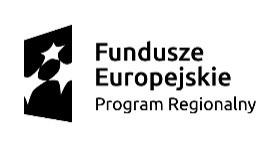 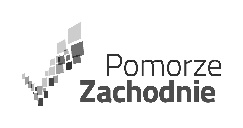 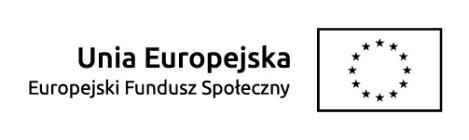 